Zpravodaj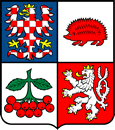 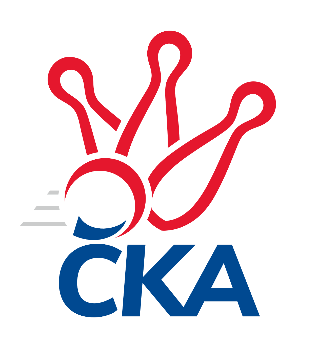 kuželkářského svazu Kraje VysočinaKrajský přebor Vysočina 2023/2024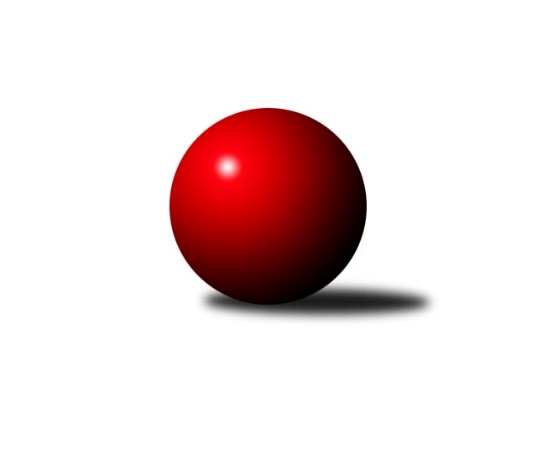 Č.18Ročník 2023/2024	16.3.2024Nejlepšího výkonu v tomto kole: 2830 dosáhlo družstvo: TJ Slovan Kamenice nad Lipou BVýsledky 18. kolaSouhrnný přehled výsledků:TJ Sokol Cetoraz 	- TJ Spartak Pelhřimov C	6:2	2318:2249	6.0:6.0	15.3.TJ Slovan Kamenice nad Lipou B	- KK Jihlava C	7:1	2830:2607	8.0:4.0	15.3.TJ Spartak Pelhřimov B	- TJ Třebíč C	6:2	2524:2398	8.0:4.0	15.3.TJ BOPO Třebíč B	- TJ Slovan Kamenice nad Lipou C	2:6	2112:2288	4.0:8.0	16.3.Tabulka družstev:	1.	TJ Slovan Kamenice nad Lipou B	16	13	0	3	95.0 : 33.0	129.0 : 63.0	2594	26	2.	KK Jihlava C	16	11	0	5	80.0 : 48.0	114.0 : 78.0	2504	22	3.	TJ Nové Město na Moravě B	16	10	0	6	73.0 : 55.0	104.5 : 87.5	2530	20	4.	TJ Spartak Pelhřimov B	16	9	2	5	68.5 : 59.5	97.5 : 94.5	2444	20	5.	TJ Sokol Cetoraz	16	8	1	7	68.0 : 60.0	98.5 : 93.5	2473	17	6.	TJ Slovan Kamenice nad Lipou C	16	8	0	8	61.0 : 67.0	89.5 : 102.5	2476	16	7.	TJ Spartak Pelhřimov C	16	5	1	10	48.5 : 79.5	78.5 : 113.5	2322	11	8.	TJ Třebíč C	16	4	1	11	49.0 : 79.0	91.0 : 101.0	2396	9	9.	TJ BOPO Třebíč B	16	1	1	14	33.0 : 95.0	61.5 : 130.5	2306	3Podrobné výsledky kola:	TJ Sokol Cetoraz 	2318	6:2	2249	TJ Spartak Pelhřimov C	František Novotný	 	 193 	 200 		393 	2:0	 323 		134 	 189		Stanislav Kropáček	Jaroslav Lhotka	 	 205 	 206 		411 	0:2	 438 		227 	 211		Zdeňka Vytisková	Radek Čejka	 	 177 	 220 		397 	1:1	 349 		179 	 170		Jaroslav Vácha	Dušan Macek	 	 197 	 180 		377 	2:0	 341 		163 	 178		Vojtěch Štursa	Jan Pošusta ml.	 	 192 	 183 		375 	1:1	 374 		198 	 176		Matouš Šimsa	Josef Melich	 	 191 	 174 		365 	0:2	 424 		216 	 208		Lukáš Pitrákrozhodčí: Radek ČejkaNejlepší výkon utkání: 438 - Zdeňka Vytisková	TJ Slovan Kamenice nad Lipou B	2830	7:1	2607	KK Jihlava C	Václav Rychtařík nejml.	 	 225 	 200 		425 	1:1	 434 		206 	 228		Radana Krausová	Michal Berka	 	 217 	 236 		453 	1:1	 448 		231 	 217		Šárka Vacková	David Dúška	 	 262 	 253 		515 	2:0	 410 		196 	 214		Simona Matulová	Jan Škrampal	 	 255 	 219 		474 	1:1	 455 		229 	 226		Jaroslav Nedoma	David Schober ml.	 	 241 	 221 		462 	1:1	 453 		224 	 229		Tomáš Fürst	Jaroslav Šindelář ml.	 	 239 	 262 		501 	2:0	 407 		229 	 178		Jiří Mackorozhodčí: Lukáš DúškaNejlepší výkon utkání: 515 - David Dúška	TJ Spartak Pelhřimov B	2524	6:2	2398	TJ Třebíč C	Miroslava Matejková	 	 201 	 224 		425 	1:1	 432 		225 	 207		Pavel Kohout	Eliška Kochová	 	 205 	 183 		388 	1:1	 392 		182 	 210			Josef Fučík	 	 217 	 209 		426 	2:0	 406 		204 	 202		Martin Michal	Jaroslav Benda	 	 233 	 196 		429 	1:1	 423 		204 	 219		Vladimír Kantor	Milan Kalivoda	 	 216 	 234 		450 	2:0	 349 		187 	 162		Jaroslav Kasáček	Josef Směták	 	 205 	 201 		406 	1:1	 396 		190 	 206		Milan Gregorovičrozhodčí: Zdeněk FridrichovskýNejlepší výkon utkání: 450 - Milan Kalivoda	TJ BOPO Třebíč B	2112	2:6	2288	TJ Slovan Kamenice nad Lipou C	Jiří Zeman	 	 187 	 172 		359 	1:1	 362 		181 	 181		Jaroslav Šindelář	Valerie Štarková	 	 188 	 193 		381 	2:0	 326 		145 	 181		Pavel Zedník	Daniel Malý	 	 221 	 202 		423 	1:1	 405 		197 	 208		Petra Schoberová	Markéta Zemanová	 	 202 	 178 		380 	0:2	 412 		207 	 205		Milan Podhradský	Gabriela Malá	 	 175 	 163 		338 	0:2	 403 		201 	 202		Milan Podhradský ml.	Daniel Kočíř	 	 135 	 96 		231 	0:2	 380 		182 	 198		David Schober st.rozhodčí:  Vedoucí družstevNejlepší výkon utkání: 423 - Daniel MalýPořadí jednotlivců:	jméno hráče	družstvo	celkem	plné	dorážka	chyby	poměr kuž.	Maximum	1.	Jan Škrampal 	TJ Slovan Kamenice nad Lipou B	456.85	308.3	148.6	3.6	6/7	(521)	2.	Šárka Vacková 	KK Jihlava C	446.02	301.8	144.2	6.2	6/7	(484)	3.	David Dúška 	TJ Slovan Kamenice nad Lipou B	444.41	303.1	141.4	6.1	7/7	(515)	4.	Michaela Vaníčková 	TJ Nové Město na Moravě B	438.41	302.2	136.2	5.8	7/7	(470)	5.	Jaroslav Lhotka 	TJ Sokol Cetoraz 	435.40	299.0	136.4	4.7	5/7	(459)	6.	David Schober  ml.	TJ Slovan Kamenice nad Lipou B	435.25	290.3	145.0	4.0	6/7	(476)	7.	Milan Podhradský  ml.	TJ Slovan Kamenice nad Lipou C	431.69	289.9	141.8	6.1	6/7	(465)	8.	Roman Svojanovský 	TJ Nové Město na Moravě B	430.04	294.8	135.2	4.9	7/7	(472)	9.	Pavel Kohout 	TJ Třebíč C	429.43	293.1	136.4	6.1	7/7	(476)	10.	Anna Partlová 	TJ Nové Město na Moravě B	429.07	292.4	136.7	5.9	7/7	(469)	11.	Bohumil Nentvich 	TJ Spartak Pelhřimov B	427.50	290.9	136.6	5.3	6/7	(467)	12.	Markéta Zemanová 	TJ BOPO Třebíč B	426.54	295.2	131.4	6.5	7/7	(443)	13.	Michal Kuneš 	TJ Třebíč C	426.36	291.4	135.0	7.8	5/7	(485)	14.	Jaroslav Nedoma 	KK Jihlava C	425.74	294.9	130.8	7.7	7/7	(459)	15.	Michal Berka 	TJ Slovan Kamenice nad Lipou B	424.43	296.3	128.2	7.6	7/7	(494)	16.	Radek Čejka 	TJ Sokol Cetoraz 	423.67	289.3	134.4	7.1	7/7	(463)	17.	Filip Schober 	TJ Slovan Kamenice nad Lipou B	423.60	293.8	129.8	7.3	5/7	(451)	18.	Tomáš Dejmek 	KK Jihlava C	423.40	291.1	132.3	7.0	6/7	(474)	19.	Vladimír Dvořák 	KK Jihlava C	423.21	294.7	128.6	7.9	6/7	(466)	20.	Milan Podhradský 	TJ Slovan Kamenice nad Lipou C	422.44	294.5	128.0	6.9	6/7	(462)	21.	Darja Novotná 	TJ Slovan Kamenice nad Lipou C	421.71	294.2	127.5	6.1	6/7	(453)	22.	Jaroslav Benda 	TJ Spartak Pelhřimov B	421.57	296.9	124.7	8.4	5/7	(476)	23.	František Novotný 	TJ Sokol Cetoraz 	420.55	294.8	125.8	7.2	7/7	(464)	24.	Vladimír Kantor 	TJ Třebíč C	419.07	292.8	126.3	8.7	7/7	(462)	25.	Radana Krausová 	KK Jihlava C	418.94	285.8	133.1	7.7	5/7	(472)	26.	Daniel Malý 	TJ BOPO Třebíč B	418.90	297.6	121.3	8.5	6/7	(454)	27.	Jan Pošusta 	TJ Sokol Cetoraz 	417.92	288.5	129.4	6.6	6/7	(459)	28.	Jiří Partl 	TJ Nové Město na Moravě B	417.70	285.7	132.0	5.4	5/7	(473)	29.	Josef Fučík 	TJ Spartak Pelhřimov B	415.33	293.3	122.0	7.5	6/7	(481)	30.	Josef Směták 	TJ Spartak Pelhřimov B	414.84	288.6	126.2	5.1	5/7	(466)	31.	Josef Šebek 	TJ Nové Město na Moravě B	414.73	285.3	129.4	6.6	5/7	(469)	32.	David Schober  st.	TJ Slovan Kamenice nad Lipou C	414.61	286.9	127.7	7.9	6/7	(462)	33.	Milan Kalivoda 	TJ Spartak Pelhřimov B	409.06	283.3	125.8	8.4	6/7	(450)	34.	Matouš Šimsa 	TJ Spartak Pelhřimov C	407.79	284.6	123.2	6.5	7/7	(464)	35.	Milan Gregorovič 	TJ Třebíč C	402.92	282.1	120.8	9.6	6/7	(489)	36.	Dušan Macek 	TJ Sokol Cetoraz 	401.90	281.1	120.8	8.6	7/7	(451)	37.	Jiří Macko 	KK Jihlava C	401.81	286.1	115.7	8.8	6/7	(480)	38.	Zdeňka Vytisková 	TJ Spartak Pelhřimov C	396.29	283.9	112.4	10.5	6/7	(438)	39.	Jiří Faldík 	TJ Nové Město na Moravě B	392.10	277.3	114.8	9.3	5/7	(419)	40.	Lukáš Pitrák 	TJ Spartak Pelhřimov C	391.88	280.6	111.2	6.0	6/7	(455)	41.	Jiří Zeman 	TJ BOPO Třebíč B	390.19	282.5	107.7	11.8	7/7	(417)	42.	Jan Pošusta  ml.	TJ Sokol Cetoraz 	385.80	274.5	111.3	10.6	7/7	(410)	43.	Jaroslav Kasáček 	TJ Třebíč C	383.81	285.4	98.4	12.7	7/7	(476)	44.	Kateřina Carvová 	TJ Spartak Pelhřimov B	383.19	274.1	109.1	11.5	6/7	(456)	45.	Tomáš Turek 	TJ Spartak Pelhřimov C	379.06	263.3	115.8	13.0	6/7	(449)	46.	Valerie Štarková 	TJ BOPO Třebíč B	378.96	273.5	105.5	13.0	6/7	(445)	47.	Vojtěch Štursa 	TJ Spartak Pelhřimov C	378.81	278.6	100.2	12.4	6/7	(469)	48.	Ladislav Štark 	TJ BOPO Třebíč B	376.14	268.2	108.0	12.0	6/7	(447)	49.	Zdeňka Kolářová 	TJ BOPO Třebíč B	372.20	274.7	97.5	14.7	5/7	(391)	50.	Eliška Kochová 	TJ Spartak Pelhřimov B	367.71	260.0	107.7	13.6	6/7	(409)	51.	Martin Michal 	TJ Třebíč C	360.54	264.1	96.5	15.5	6/7	(406)	52.	Milan Lenz 	TJ Třebíč C	355.04	266.8	88.3	19.0	6/7	(438)		Marie Dobešová 	TJ Třebíč C	479.50	316.5	163.0	4.5	1/7	(482)		Petr Dobeš  st.	TJ Třebíč C	458.00	300.0	158.0	3.0	1/7	(458)		Tomáš Fürst 	KK Jihlava C	456.42	297.2	159.3	2.2	4/7	(495)		Martin Janík 	TJ Třebíč C	456.00	302.0	154.0	10.0	1/7	(456)		Jaroslav Šindelář  ml.	TJ Slovan Kamenice nad Lipou B	451.93	311.3	140.6	2.6	3/7	(506)		Zdeněk Toman 	TJ Třebíč C	450.00	317.0	133.0	7.0	2/7	(464)		Jakub Toman 	KK Jihlava C	446.00	295.0	151.0	5.0	1/7	(446)		Miroslava Matejková 	TJ Spartak Pelhřimov B	437.50	298.4	139.1	5.4	4/7	(451)		Petra Schoberová 	TJ Slovan Kamenice nad Lipou B	432.50	286.0	146.5	6.8	2/7	(454)		Miroslav Votápek 	TJ Slovan Kamenice nad Lipou C	428.50	299.0	129.5	8.3	2/7	(437)		Karel Hlisnikovský 	TJ Nové Město na Moravě B	425.00	295.0	130.0	8.0	3/7	(436)		Lukáš Melichar 	TJ Spartak Pelhřimov B	424.00	293.5	130.5	9.0	2/7	(453)		Václav Rychtařík  nejml.	TJ Slovan Kamenice nad Lipou B	422.25	293.9	128.4	6.6	4/7	(483)		Josef Melich 	TJ Sokol Cetoraz 	421.32	297.8	123.6	7.0	4/7	(452)		Dominik Schober 	TJ Slovan Kamenice nad Lipou B	419.67	298.0	121.7	6.7	3/7	(437)		Zdeněk Topinka 	TJ Nové Město na Moravě B	413.73	290.5	123.3	5.8	3/7	(450)		František Housa 	TJ Slovan Kamenice nad Lipou C	408.94	291.2	117.8	9.0	4/7	(431)		Petr Bína 	TJ Slovan Kamenice nad Lipou C	408.83	290.5	118.3	8.7	3/7	(454)		Jan Podhradský 	TJ Slovan Kamenice nad Lipou B	404.39	276.5	127.9	8.3	3/7	(448)		Katka Moravcová 	TJ Nové Město na Moravě B	404.33	288.7	115.7	4.7	3/7	(442)		Lucie Melicharová 	TJ Spartak Pelhřimov C	403.17	283.2	120.0	9.5	2/7	(423)		Vladimír Berka 	TJ Sokol Cetoraz 	403.00	284.2	118.8	7.7	2/7	(435)		Simona Matulová 	KK Jihlava C	402.43	287.3	115.1	11.6	4/7	(462)		Martin Kozák 	KK Jihlava C	399.00	283.0	116.0	5.0	1/7	(399)		Lucie Hlaváčová 	TJ Nové Město na Moravě B	398.00	286.3	111.8	11.0	2/7	(416)		Aleš Schober 	TJ Slovan Kamenice nad Lipou C	396.00	291.0	105.0	12.0	1/7	(396)		Václav Brávek 	TJ Sokol Cetoraz 	393.69	279.6	114.1	10.8	4/7	(414)		 		392.00	274.0	118.0	12.0	1/0	(392)		Jaroslav Vácha 	TJ Spartak Pelhřimov C	388.83	277.3	111.5	10.0	4/7	(423)		Luboš Strnad 	KK Jihlava C	386.33	278.3	108.0	11.3	3/7	(403)		Pavel Zedník 	TJ Slovan Kamenice nad Lipou C	381.84	275.0	106.8	13.1	4/7	(435)		Jana Pliešovská 	TJ Spartak Pelhřimov B	380.00	271.0	109.0	13.5	2/7	(394)		Sára Turková 	TJ Spartak Pelhřimov C	376.79	268.8	108.0	12.5	4/7	(414)		Aleš Hrstka 	TJ Nové Město na Moravě B	374.00	267.0	107.0	14.0	1/7	(374)		Štepán Zolman 	KK Jihlava C	370.00	278.0	92.0	17.0	1/7	(370)		Stanislav Kropáček 	TJ Spartak Pelhřimov C	368.11	256.2	111.9	9.8	4/7	(473)		Jiří Poduška 	TJ Spartak Pelhřimov C	364.00	267.0	97.0	19.0	1/7	(364)		Jaroslav Šindelář 	TJ Slovan Kamenice nad Lipou C	362.00	276.0	86.0	22.0	1/7	(362)		Dominika Kočířová 	TJ BOPO Třebíč B	360.00	264.8	95.3	16.0	4/7	(397)		Gabriela Malá 	TJ BOPO Třebíč B	344.43	251.4	93.0	13.9	1/7	(378)		Daniel Kočíř 	TJ BOPO Třebíč B	260.50	197.8	62.7	26.7	3/7	(293)Sportovně technické informace:Starty náhradníků:registrační číslo	jméno a příjmení 	datum startu 	družstvo	číslo startu14940	Jiří Pavlas	15.03.2024	TJ Třebíč C	1x24616	Petra Schoberová	16.03.2024	TJ Slovan Kamenice nad Lipou C	4x12193	Jaroslav Šindelář	16.03.2024	TJ Slovan Kamenice nad Lipou C	1x
Hráči dopsaní na soupisku:registrační číslo	jméno a příjmení 	datum startu 	družstvo	Program dalšího kola:Nejlepší šestka kola - absolutněNejlepší šestka kola - absolutněNejlepší šestka kola - absolutněNejlepší šestka kola - absolutněNejlepší šestka kola - dle průměru kuželenNejlepší šestka kola - dle průměru kuželenNejlepší šestka kola - dle průměru kuželenNejlepší šestka kola - dle průměru kuželenNejlepší šestka kola - dle průměru kuželenPočetJménoNázev týmuVýkonPočetJménoNázev týmuPrůměr (%)Výkon6xDavid DúškaKamenice B5155xDavid DúškaKamenice B120.325154xJaroslav Šindelář ml.Kamenice B5014xJaroslav Šindelář ml.Kamenice B117.055017xJan ŠkrampalKamenice B4743xDaniel MalýBOPO Třebíč B112.384235xDavid Schober ml.Kamenice B4627xJan ŠkrampalKamenice B110.744743xJaroslav NedomaKK Jihlava C4551xZdeňka VytiskováPelhřimov C109.614384xTomáš FürstKK Jihlava C4532xMilan PodhradskýKamenice C109.46412